Speelpleinwerking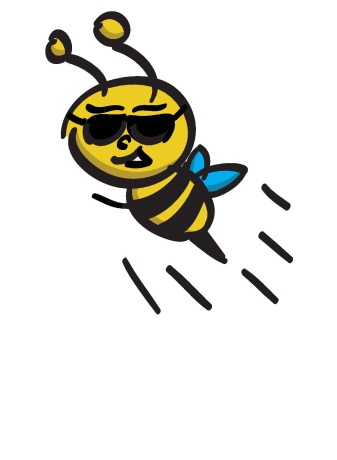 ’t Ha-We’tje vzwHalveweg ZonhovenIndividuele steekkaart 2019Gegevens van het kindNaam Adres  Telefoon/Gsm-nummer (ouder/voogd) E-mailadres Geboortedatum  Geslacht Man VrouwTe contacteren als ouders niet te bereiken zijnNaam (relatie)  Telefoon/Gsm-nummer Medische gegevensNaam + Telefoonnummer huisarts Vaccinatie tegen tetanus Ja Nee 	 Jaar Allergieën voor stoffen/geneesmiddelen Ziektes/ingrepen Het kind mag deelnemen aan volgende activiteitenSport		Ja Nee	Spel		Ja NeeBosspel	Ja Nee	Zwemmen	Ja NeeAndere aandachtspunten/opmerkingenIk geef ’t Ha-We’tje de toestemming om foto’s waar het kind opstaat op hun website/Facebookpagina/Instagram te zettenJa NeeIk geef ’t Ha-We’tje de toestemming om enkele keren per jaar te mailen in verband met speciale activiteiten (startdag, pannenkoekendag, hulpanimatorcurses ed.)Ja NeeHet kind zal aanwezig zijn op volgende activiteiten (Let op! Inschrijving is pas definitief na betaling van €3, de plaatsen zijn beperkt)	Bokrijk (10/07/2019)		Ja NeeZwemmen (7/08/2019) 	Ja Nee